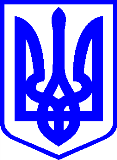 КИЇВСЬКА МІСЬКА РАДАIІІ СЕСІЯ   IX СКЛИКАННЯРІШЕННЯ____________ № _____________												ПроєктПро затвердження Положення про ярмарки у місті КиєвіВідповідно до статті 22 Закону України «Про столицю України – місто-герой Київ», Закону України «Про місцеве самоврядування в Україні», Закону України «Про основні принципи та вимоги до безпечності та якості харчових продуктів» та враховуючи Порядок провадження торговельної діяльності та правила торговельного обслуговування на ринку споживчих товарів, затверджений постановою Кабінету Міністрів України від 15 червня 2006 року № 833, Концепції розвитку виставково-ярмаркової діяльності, затвердженої постановою Кабінету Міністрів України від 22 серпня 2007 року № 1065 «Про вдосконалення виставково-ярмаркової діяльності в Україні», наказу Міністерства зовнішніх економічних зв'язків і торгівлі України від 08 липня 1996 року № 369 «Про затвердження Правил роботи дрібнороздрібної торговельної мережі», зареєстрований в Міністерстві юстиції України 23 липня 1996 року за                        № 372/1397, наказ Міністерства економіки та з питань європейської інтеграції України від 11 липня 2003 року № 185 «Про затвердження Правил роздрібної торгівлі продовольчими товарами», зареєстрований в Міністерстві юстиції України 23 липня 2003 року за № 628/7949, Правила благоустрою міста Києва, затверджені рішенням Київської міської ради від 25 грудня 2008 року                            № 1051/1051, рішення Київської міської ради від 23 грудня 2010 року № 413/5225 «Про деякі питання з упорядкування в м. Києві роздрібної торгівлі алкогольними, слабоалкогольними напоями, вином столовим, пивом (крім безалкогольного) та тютюновими виробами», з метою забезпечення мешканців міста Києва якісними та безпечними продовольчими та непродовольчими товарами, продукцією рослинництва, тваринництва і продуктами їх переробки, іншими продуктами харчування, товарами першої необхідності та запобігання торгівлі у невстановлених місцях:1. Затвердити Положення про ярмарки у місті Києві, що додається.2. Департаменту територіального контролю міста Києва виконавчого органу Київської міської ради (Київської міської державної адміністрації), комунальному підприємству «Київблагоустрій» виконавчого органу Київської міської ради (Київської міської державної адміністрації), районним в місті Києві державним адміністраціям, в межах наданих повноважень, вживати відповідні заходи за дотриманням суб'єктами господарювання вимог Правил благоустрою міста Києва, затверджених рішенням Київської міської ради 
від 25 грудня 2008 року № 1051/1051.3. Департаменту інформаційно-комунікаційних технологій виконавчого органу Київської міської ради (Київської міської державної адміністрації) впровадити модуль «Ярмарки» Програмної платформи для надання електронних послуг, у тому числі адміністративних, та інформаційний шар «Ярмарки» інформаційно-аналітичної системи «Управління майновим комплексом територіальної громади міста Києва» (далі – модуль «Ярмарки»).4. Просити Головне управління Національної поліції у м. Києві та Управління патрульної поліції у м. Києві Департаменту патрульної поліції Національної поліції України забезпечити в межах компетенції охорону громадського порядку, обмеження чи заборону руху транспортних засобів та регулювання руху всіх видів транспорту під час проведення ярмарків, а також запобігати торгівлі у невстановлених місцях біля таких ярмарків у місті Києві.5. Суб'єктам господарювання, які будуть провадити торговельну діяльність відповідно до цього рішення, дотримуватися Правил благоустрою міста Києва, затверджених рішенням Київської міської ради від 25 грудня 2008 року                      № 1051/1051, санітарних норм та вимог Положення про ярмарки у місті Києві, затвердженого пунктом 1 цього рішення.6. Встановити, що до початку функціонування модуля «Ярмарки» суб’єкти господарювання для участі в них звертаються безпосередньо до організатора ярмарку.7. Офіційно оприлюднити це рішення в порядку, встановленому законодавством України.8. Це рішення набирає чинності з дня його оприлюднення.9. Контроль за виконанням цього рішення покласти на постійну комісію Київської міської ради з питань підприємництва, промисловості та міського благоустрою.Київський міський голова						Віталій КЛИЧКОЗАТВЕРДЖЕНО
рішенням Київської міської ради___ ____________ 2024 року № _____Положення про ярмарки у місті Києві1. Загальні положення1.1. Це Положення про ярмарки у місті Києві (далі – Положення) визначає основні положення щодо використання територій міста Києва для проведення ярмарків та вимоги до їх організації в інтересах громади міста та суб’єктів господарювання, організаційно-правові відносини суб’єктів ярмаркової діяльності.1.2. Це Положення є обов’язковим до виконання суб’єктами господарювання незалежно від форм власності, які здійснюють ярмаркову діяльність на території міста Києва.1.3. У цьому Положенні наведені нижче терміни вживаються у такому значенні:адміністратор ярмарку – працівник комунального підприємства – організатора ярмарку або особа, залучена ним за цивільно-правовим договором у встановленому порядку;графік проведення ярмарків – перелік місць проведення ярмарків із визначенням дати проведення, адреси, району, потреби в перекритті дорожнього руху, організатора, що затверджені директором Департаменту промисловості та розвитку підприємництва виконавчого органу Київської міської ради (Київської міської державної адміністрації), за погодженням заступника голови Київської міської державної адміністрації, до повноважень якого належать питання в галузі побутового, торговельного обслуговування та громадського харчування;графік роботи ярмарку – час початку та закінчення ведення торговельної діяльності;засоби вимірювальної техніки – технічні засоби, які застосовують для вимірювання ваги і які мають унормовані метрологічні характеристики та вимоги; надавачі електронних послуг модулю «Ярмарки» – Департамент промисловості та розвитку підприємництва виконавчого органу Київської міської ради (Київської міської державної адміністрації), організатор ярмарку;користувачі модулю «Ярмарки»  – учасник ярмарку;місце проведення ярмарку – територія, яка використовується для проведення ярмарку та визначена згідно з графіком проведення ярмарків на відповідне півріччя;модуль «Ярмарки» – це програмний модуль, що створений у підсистемі «Торгівля» ІКС «Програмна платформа для надання електронних послуг, у тому числі адміністративних»;організатор ярмарку – комунальне підприємство, що провадить свою діяльність у сфері торгівлі та підпорядковане Департаменту промисловості та розвитку підприємництва виконавчого органу Київської міської ради (Київської міської державної адміністрації), районні в місті Києві державні адміністрації;намет – торговельний об’єкт складанно-розбірної конструкції для організації роздрібного продажу товарів, без торговельної зали для покупців, на одне або декілька робочих місць із товарним запасом на один день торгівлі;пам’ятка до заявки – перелік вимог для участі в ярмарку, який відображається у модулі «Ярмарки» під час оформлення участі в ярмарку;перелік учасників – перелік суб’єктів господарювання, які виявили намір брати участь у ярмарку;робоче місце продавця – місце постійного або тимчасового його перебування в процесі роботи;суб’єкти ярмаркової діяльності – організатор та учасник ярмарку;схема розміщення об’єктів торгівлі під час проведення ярмарку (далі схема розміщення) – графічні матеріали із зазначенням місця розташування торговельних об’єктів під час проведення ярмарку, виконані на топографо-геодезичній основі, визначеними розмірами торговельних об’єктів з прив’язкою до місцевості та розміщені у модулі «Торгівля» інформаційно-аналітичної системи «Управління майновим комплексом територіальної громади міста Києва»;технічний адміністратор модуля «Ярмарки» – комунальне підприємство «Головний інформаційно-обчислювальний центр»;торговельне місце – спеціально обладнане, певного розміру робоче місце продавця для організації та здійснення роздрібного продажу товарів із додержанням чинних правил торговельного обслуговування та порядку розрахунків із покупцями;учасник ярмарку – фізична особа, фізична особа-підприємець або юридична особа, яка виявила намір взяти участь у ярмарку та відповідає вимогам, визначеним у цьому Положенні;ярмарок – форма організації торговельної діяльності, що влаштовується в певному місці для продажу й купівлі сільськогосподарської продукції, її переробки, картоплі, плодоовочевої продукції, борошна, бакалійної групи товарів, продовольчих та непродовольчих товарів.1.4. Дія цього Положення не розповсюджується на здійснення ярмаркових заходів на території ринків будь-якої форми власності, закладів освіти і культури та промислових підприємств, а також заходи, що організовуються та проводяться громадськими організаціями (об’єднаннями) з благодійною метою.2. Мета проведення ярмарківЯрмарки на території міста Києва за своїм статусом є місцевими та проводяться у рамках підвищення соціальної захищеності мешканців міста. Ярмарки проводяться у місцях, в яких недостатньо розвинена мережа закладів торгівлі та підприємств ринкової мережі для забезпечення населення міста Києва якісними та безпечними продовольчими товарами, продукцією рослинництва, тваринництва і продуктами їх переробки, а також з метою запобігання торгівлі у невстановлених місцях.Метою проведення ярмарків є:насичення споживчого ринку продукцією, в тому числі продовольчими товарами і сільськогосподарською продукцією та сприяння населенню в придбанні товарів безпосередньо у виробників;підвищення конкурентоспроможності продукції та розширення ринків її збуту, налагодження нових господарських зв’язків;ресурсне наповнення споживчого ринку міста товарами, залучення додаткових обсягів продукції;інформування населення міста про досягнення товаровиробників                               у розширенні асортиментного ряду продукції, що виробляється.3. Організація та проведення ярмарків3.1. Підставами для проведення ярмарків відповідно до цього Положення – графік проведення ярмарків, який затверджується відповідно до вимог підпункту 3.3 пункту 3 цього Положення.3.2. Організаторами ярмарків є комунальне підприємство, що провадить свою діяльність у сфері торгівлі та підпорядковане Департаменту промисловості та розвитку підприємництва виконавчого органу Київської міської ради (Київської міської державної адміністрації), відповідна районна в місті Києві державна адміністрація;3.3. Графік проведення ярмарків формується Департаментом промисловості та розвитку підприємництва виконавчого органу Київської міської ради (Київської міської державної адміністрації) на I та II півріччя року на підставі пропозицій районних в місті Києві державних адміністрацій, комунальних підприємств, що провадять свою діяльність у сфері торгівлі та підпорядковані Департаменту промисловості та розвитку підприємництва виконавчого органу Київської міської ради (Київської міської державної адміністрації).3.4. Схема розміщення об’єктів торгівлі на ярмарку розмежовується на зони:- торговельну;- господарську.У торговельній зоні розташовують намети – для торгівлі продуктами харчування та непродовольчими товарами, об’єкти громадського харчування та намет адміністрації.У господарській зоні розташовують контейнери для сміття та мобільні туалетні кабіни (біотуалети), а також місця для паркування автотранспорту учасників ярмарку.Орієнтовні розрахунки місткості та потужності мобільних туалетних кабін на ярмарках (біотуалетів) слід проводити із розрахунку: один біотуалет максимум на 50 учасників, за максимальної пропускної спроможності одного біотуалету 27 відвідувачів за годину, враховуючи державні будівельні та санітарно-гігієнічні норми.  3.5. У схемі розміщення об’єктів торгівлі на ярмарку розташування торговельних місць з продажу продовольчих товарів відбувається з дотриманням товарного сусідства, групуючи намети за видами продуктів харчування, забезпечуючи розділення торговельної групи наметів відстанями, відповідно до вимог пожежної безпеки та санітарно-гігієнічних вимог реалізації продовольчих товарів. 3.6. Під час проведення ярмарків використовуються однотипні намети розміром 3, 6 та 9 м² жовто-синього кольору.3.7. Поверхня торговельного обладнання, що контактує з харчовими продуктами має бути в непошкодженому стані, у разі потреби дезінфікуватися та зроблена з гладких, нержавіючих, нетоксичних, придатних до миття матеріалів. 3.8. Режим роботи для ярмарків: з листопада по березень з 08.00 до 16.00, 
з квітня по жовтень з 08.00 до 17.00.3.9. Забороняється самовільне розміщення торговельного місця на території проведення ярмарку.4. Порядок подачі заявок та реєстрації учасника ярмарку в модулі «Ярмарки»4.1. Для участі у ярмарку учасник повинен зареєструватися в модулі «Ярмарки» з використанням електронного цифрового підпису самостійно або через комунальне підприємство – організатора ярмарку. 4.2. Під час реєстрації у модулі «Ярмарки» учасник ярмарки завантажує електронні копії таких документів: 4.2.1. паспорт – для заявників – фізичних осіб;4.2.2. ідентифікаційний податковий номер – для заявників – фізичних осіб;4.2.3. виписку або витяг з Єдиного державного реєстру юридичних осіб, фізичних осіб-підприємців та громадських формувань – для заявників фізичних осіб-підприємців та юридичних осіб;4.2.4. документ, що підтверджує реєстрацію потужності відповідно до вимог Закону України «Про основні принципи та вимоги до безпечності та якості харчових продуктів»;4.2.5. копію ветеринарно-санітарного паспорту пасіки – для фізичних осіб, що займаються бджільництвом;4.2.6. особисту медичну книжку продавця з відміткою про походження медогляду.4.3. Під час реєстрації учасника в особистому кабінеті, учасник ознайомлюється та підписує електронним цифровим підписом згоду з правилами участі у ярмарку. 4.4. Після реєстрації та відкриття доступу до особистого кабінету учасник ярмарку отримує доступ до переліку активних ярмарків, які доступні для оформлення участі в них. 4.5. Оформлення участі в ярмарку здійснюється в особистому кабінеті учасника ярмарку шляхом вибору ним вільного торговельного місця та оплати вартості послуг за участь у ярмарку .4.6. Оформлення участі в ярмарку супроводжується поданням таких документів:4.6.1. Декларації виробника та/або документу, що підтверджує якість та безпеку продукції;4.6.2. Експертного висновку, виданого за результатами ветеринарно-санітарної експертизи в разі реалізації продукції тваринного та рослинного походження.4.7. Після подання учасником ярмарку документів, передбачених підпунктом 4.2 розділу 4 цього Положення, комунальне підприємство – організатор ярмарку перевіряє відповідність поданих документів вимогам цього Положення, та відкриває доступ до особистого кабінету користувача.4.8. Учасник ярмарку сплачує вартість послуг за участь у ярмарку згідно із тарифами, встановленими організатором. 4.9. Після зарахування оплати автоматично генерується QR-код, який надходить до особистого кабінету користувача модуля «Ярмарки» та/або іншими каналами комунікації.код містить інформацію про:4.9.1. повне найменування суб’єкта господарювання;4.9.2. дату та адресу проведення ярмарку;4.9.3. номер торговельного місця;4.9.4. реєстрацію потужностей;4.9.5. вид продукції.4.10. Підставою для відмови в участі у ярмарку є:4.10.1. подання заявником неповного пакету документів; 4.10.2. виявлення в документах, поданих заявником, недостовірних відомостей; 4.10.3. систематичне (неодноразове) порушення учасником ярмарку вимог пунктів 5.4, 5.5, 5.6 розділу 5 цього Положення, яке зазначається в особистому кабінеті користувача модуля «Ярмарки».4.11. У разі наявності підстав для відмови в участі у ярмарку, зазначених                у пункті 4.10 розділу 4 цього Положення, в особистому кабінеті користувача автоматично генерується повідомлення про таку відмову із зазначенням причин відмови.  4.12. Організатор ярмарку може відмовити учаснику в участі у ярмарку                  у день його проведення у разі порушення вимог пунктів 5.4., 5.5., 5.6. цього Положення. У такому разі вартість послуг за участь у ярмарку, сплачена учасником, не повертається. Відмова учаснику в участі у ярмарку фіксується організатором ярмарку – комунальним підприємством у модулі «Ярмарки»                     з подальшим відображенням у особистому кабінеті учасника ярмарку.5. Права та обов’язки суб’єктів, задіяних в організації та проведенні ярмаркових заходів5.1. Департамент промисловості та розвитку підприємництва виконавчого органу Київської міської ради (Київської міської державної адміністрації):5.1.1. доводить у встановленому порядку до організаторів ярмарків затверджений графік проведення ярмарків;5.1.2. затверджує схеми розміщення об’єктів торгівлі під час проведення ярмарку;5.1.3. щотижнево інформує про проведення ярмарків:Управління інформаційного забезпечення та доступу до публічної інформації апарату виконавчого органу Київської міської ради (Київської міської державної адміністрації) для розміщення на офіційному порталі м. Києва;Головне управління Держпродспоживслужби в м. Києві – для забезпечення чергування фахівців з метою здійснення заходів державного нагляду (контролю) згідно з вимогами чинного законодавства;Департамент транспортної інфраструктури виконавчого органу Київської міської ради (Київської міської державної адміністрації) для внесення відповідних змін до маршрутів руху міського наземного пасажирського транспорту загального користування, шлях слідування яких проходить через місця проведення ярмарків та інформування мешканців столиці;Управління патрульної поліції у м. Києві Департаменту патрульної поліції Національної поліції України для забезпечення відповідно до законодавства заборони чи обмеження руху транспортних засобів на вулично-дорожній мережі міста Києва;5.1.4. щотижнево доводить до відома організаторів ярмарків рекомендовані ціни на соціально значущі товари, відповідно до результатів щоденних моніторингів цін, що проводяться фахівцями Головного управління статистики у м. Києві;5.1.5. забезпечує ведення, надання технічному адміністратору модуля «Ярмарки» пропозицій щодо модернізації та підтримки в актуальному стані модуля «Ярмарки»; 5.1.6. приймає рішення щодо надання та блокування доступу до модуля «Ярмарки»; 5.1.7. здійснює моніторинг щодо внесення та своєчасного оновлення інформації про ярмарки, дату, місце їх проведення до модуля «Ярмарки», схеми розміщення об'єктів торгівлі в інформаційному шарі «Ярмарки» інформаційно-аналітичної системи «Управління майновим комплексом територіальної громади міста Києва»;5.1.8. надає учасникам ярмарків консультації стосовно питань організації та проведення ярмарків;5.1.9. здійснює інші повноваження, передбачені законодавством України.5.2. Районні в місті Києві державні адміністрації:5.2.1. надають Департаменту промисловості та розвитку підприємництва виконавчого органу Київської міської ради (Київської міської державної адміністрації) пропозиції до графіка проведення ярмарків на І півріччя наступного року до 05 грудня поточного року та ІІ півріччя поточного року –      до 05 червня поточного року;5.2.2. погоджують проєкти схем розміщення об'єктів торгівлі на ярмарку із дотриманням товарного сусідства;5.2.3. надають Департаменту промисловості та розвитку підприємництва виконавчого органу Київської міської ради (Київської міської державної адміністрації) анонс проведення ярмарків на наступний тиждень;5.2.4. розглядають звернення учасників ярмарку, надають роз’яснення щодо умов участі в ньому, можливого розташування торговельних об’єктів на ярмарку та ведуть перелік таких учасників; 5.2.5. сприяють комунальному підприємству – організатору ярмарку 
у вжитті заходів щодо перекриття дорожнього руху (у разі необхідності) під час проведення ярмарку;5.2.6. стежать за дотриманням правил торгівлі, а також Правил благоустрою міста Києва, затверджених рішенням Київської міської ради від 25 грудня                2008 року № 1051/1051;5.2.7. взаємодіють з представниками Департаменту промисловості та розвитку підприємництва виконавчого органу Київської міської ради (Київської міської державної адміністрації), Головного управління Держпродспоживслужби в м. Києві, Головного управління Національної поліції у м. Києві, організаторами ярмарків з питань, що відносяться до компетенції районних в місті Києві державних адміністрацій;5.2.8. інформують та запрошують до участі в ярмарках сільськогосподарських виробників, фермерів та переробні підприємства з різних регіонів України;5.2.9. проводять обстеження ярмарків щодо дотримання учасниками цього Положення та встановлених вимог, підписують Довідку про якість та рівень організації ярмарку;5.2.10. сприяють проведенню спеціалістами Головного управління Держпродспоживслужби в м. Києві заходів моніторингу та контролю за дотриманням учасниками ярмарків санітарно-ветеринарних норм і правил;5.2.11. інформують про проведення ярмарків шляхом розміщення інформації на офіційних інтернет-порталах;5.2.12. взаємодіють з громадськими організаціями та правоохоронними органами, які забезпечують охорону громадського порядку;5.3. Комунальне підприємство, яке є організатором ярмарку:5.3.1. надає Департаменту промисловості та розвитку підприємництва виконавчого органу Київської міської ради (Київської міської державної адміністрації) пропозиції до графіка проведення ярмарків на І півріччя наступного року до 05 грудня поточного року та ІІ півріччя поточного року –          до 05 червня поточного року;5.3.2. розробляє, з урахуванням Порядку провадження торговельної діяльності та правил торговельного обслуговування на ринку споживчих товарів, затверджених постановою Кабінету Міністрів України від 15 червня 2006 року № 833, Правил роботи дрібнороздрібної торговельної мережі», затверджених наказом Міністерства зовнішніх економічних зв'язків і торгівлі України                         від 08 липня 1996 року № 369, зареєстрованих в Міністерстві юстиції України              23 липня 1996 року за № 372/1397, проєкти схем розміщення об'єктів торгівлі                   із дотриманням товарного сусідства в трьох примірниках, у кольорі погоджує                    у відповідній районній в місті Києві державній адміністрації та затверджує                     в установленому порядку в Департаменті промисловості та розвитку підприємництва виконавчого органу Київської міської ради (Київської міської державної адміністрації);5.3.3. розробляє, погоджує в Управлінні патрульної поліції у м. Києві Департаменту патрульної поліції Національної поліції України та подає на затвердження до Департаменту транспортної інфраструктури виконавчого органу Київської міської ради (Київської міської державної адміністрації) схему організації дорожнього руху на період проведення ярмарку. Належним чином завірену копію такої схеми надає Департаменту промисловості та розвитку підприємництва виконавчого органу Київської міської ради (Київської міської державної адміністрації) та відповідній районній в місті Києві державній адміністрації;5.3.4. здійснює підготовку та проведення ярмарку, а також прибирання території та вивезення сміття після його закінчення;5.3.5. забезпечує раціональне використання території ярмарку, його координацію та організаційну підготовку;5.3.6. укладає договори про співпрацю з лабораторіями ветеринарно-санітарної експертизи в частині здійснення ветеринарно-санітарного контролю продукції рослинного та тваринного походження, що реалізується на ярмарку та надає копії до відповідної районної в місті Києві державної адміністрації;5.3.7. залучає у встановленому порядку на договірних засадах із дотриманням Закону України «Про публічні закупівлі» суб’єктів господарювання по встановленню контейнерів для твердих побутових відходів, туалетних модульних кабін (біотулетів) та рукомийників, прибирання території і вивезення твердих побутових відходів та надає копії договорів до відповідної районної в місті Києві державної адміністрації;5.3.8. розраховує та затверджує вартість 1 (одного) торговельного місця за участь у ярмарку в розрізі груп товарів, визначає пільги щодо вартості торговельного місця для окремих груп учасників ярмарку; 5.3.9. здійснює підготовку місця для проведення ярмарку (приведення території у належний санітарний стан: очищення від сміття, взимку – від снігу та ожеледі тощо);5.3.10. забезпечує постійну присутність протягом всього часу проведення ярмарку адміністратора ярмарку з іменним бейджем;5.3.11. розглядає звернення учасників ярмарку, надає роз’яснення щодо умов участі в ньому, можливого розташування торговельних об’єктів на ярмарку та веде перелік таких учасників на ньому;5.3.12. залучає до участі у ярмарках сільськогосподарських виробників, фермерів та переробні підприємства з різних регіонів України;5.3.13. здійснює організаційні заходи щодо організації обмеження/заборони дорожнього руху згідно зі схемою організації дорожнього руху, фактичне розміщення учасників ярмарку під час його проведення відповідно до затвердженої схеми розміщення об'єктів торгівлі;5.3.14. інформує населення про проведення ярмарків;5.3.15. забезпечує розміщення намету адміністрації ярмарку та наявність                 в ньому: інформації про режим роботи ярмарку;інформації про організатора ярмарку із зазначенням номеру телефону адміністратора ярмарку; засобу вимірювальної техніки з інформаційною вивіскою «контрольні ваги»;схеми розміщення об'єктів торгівлі на ярмарку;схеми організації дорожнього руху (за потреби).5.3.16. співпрацює з відповідальними спеціалістами районних в місті Києві державних адміністрацій з питань, що відносяться до їх компетенції;5.3.17. здійснює моніторинг дотримання учасниками ярмарків ветеринарно-санітарних норм і правил; 5.3.18. стежить за розміщенням наметів, низькотемпературних лотків-прилавків відповідно до схеми розміщення, підтриманням їх у належному санітарно-технічному стані та наявністю справного, повіреного ваговимірювального обладнання, інформаційної таблички про суб’єкта господарювання, документів, що підтверджують якість та безпечність харчових продуктів, цінників на продукцію, медичних книжок, спецодягу, дотримання правил роздрібної торгівлі продовольчими та непродовольчими товарами, Правил благоустрою міста Києва, затверджених рішенням Київської міської ради від 25 грудня 2008 року № 1051/1051, та інших нормативно-правових актів;5.3.19. вживає заходи щодо заборони реалізації готових страв домашнього приготування та продукції, на яку відсутні документи, що підтверджують її якість та безпеку, в тому числі недопущення до участі в ярмарку учасників, які систематично порушують встановлені вимоги;5.3.20. стежить за дотриманням учасниками ярмарку:Закону України «Про інформацію для споживачів щодо харчових продуктів»;Закону України «Про захист прав споживачів»;Закону України «Про основні принципи та вимоги до безпечності та якості харчових продуктів»;Порядку провадження торговельної діяльності та правил торговельного обслуговування на ринку споживчих товарів, затверджених постановою Кабінету Міністрів України від 15 червня 2006 року № 833;Правил роботи дрібнороздрібної торговельної мережі, затверджених наказом Міністерства зовнішніх економічних зв’язків і торгівлі України                   від 08 червня 1996 року № 369, зареєстрованих в Міністерстві юстиції України 23 липня 1996 року за № 372/1397; Правил роздрібної торгівлі картоплею та плодоовочевою продукцією, затверджених наказом Міністерства зовнішніх економічних зв’язків і торгівлі України від 08 липня 1997 року № 344, зареєстрованих в Міністерстві юстиції України 28 серпня 1997 року за № 353/2157;Правил роздрібної торгівлі продовольчими товарами, затверджених наказом Міністерства економіки та з питань європейської інтеграції України                             від 11 липня 2003 року № 185, зареєстрованих в Міністерстві юстиції України    23 липня 2003 року за № 628/7949;Правил благоустрою міста Києва, затверджених рішенням Київської міської ради від 25 грудня 2008 року № 1051/1051;Рішення Київської міської ради від 23 грудня 2010 року № 413/5225                   «Про деякі питання з упорядкування в м. Києві роздрібної торгівлі алкогольними, слабоалкогольними напоями, вином столовим, пивом (крім безалкогольного) та тютюновими виробами»;Державних санітарних правил та норм;Інших нормативно-правових актів у сфері провадження торговельної діяльності. 5.3.21. вносить інформацію про ярмарки, дату, місце їх проведення до модуля «Ярмарки», схеми розміщення об'єктів торгівлі в інформаційний шар «Ярмарки» інформаційно-аналітичної системи «Управління майновим комплексом територіальної громади міста Києва», своєчасно оновлює зазначену інформацію у модулі «Ярмарки»;5.3.22. верифікує та реєструє учасників ярмарку у модулі «Ярмарки» та відкриває доступ до особистого кабінету;5.3.23. проводить у межах своїх повноважень постійний моніторинг наповненості місць та формування QR-коду;5.3.24. надає учасникам ярмарку консультації стосовно питань його організації та проведення, переліку додаткових послуг, що можуть надаватися учасникам ярмарку на підставі договорів;5.3.25. надає учасникам ярмарку консультації з питань функціонування модуля «Ярмарки» та виконує інші завдання, необхідні для забезпечення його функціонування;5.3.26. у день проведення ярмарку моніторить учасників ярмарку щодо  дотримання ними вимог, визначених у пам’ятці до заявки в модулі «Ярмарки», та в разі виявлення порушень фіксує у модулі «Ярмарки» з подальшим відображенням у особистому кабінеті учасника ярмарку.5.3.27. не несе відповідальності перед третіми особами за порушення учасником ярмарку вимог законодавства України, в тому числі за можливе завдання шкоди, а також за нещасні випадки або каліцтва, отримані учасником або відвідувачем ярмарки.5.4. Учасник ярмарку зобов’язаний:5.4.1. дотримуватись:Закону України «Про інформацію для споживачів щодо харчових продуктів»;Закону України «Про захист прав споживачів»;Закону України «Про основні принципи та вимоги до безпечності та якості харчових продуктів»;Порядку провадження торговельної діяльності та правил торговельного обслуговування на ринку споживчих товарів, затверджених постановою Кабінету Міністрів України від 15 червня 2006 року № 833; Правил роботи дрібнороздрібної торговельної мережі, затверджених наказом Міністерства зовнішніх економічних зв’язків і торгівлі України                   від 08 червня 1996 року № 369, зареєстрованих в Міністерстві юстиції України 23 липня 1996 року за № 372/1397; Правил роздрібної торгівлі картоплею та плодоовочевою продукцією, затверджених наказом Міністерства зовнішніх економічних зв’язків і торгівлі України від 08 липня 1997 року № 344, зареєстрованих в Міністерстві юстиції України 28 серпня 1997 року за № 353/2157;Правил роздрібної торгівлі продовольчими товарами, затверджених наказом Міністерства економіки та з питань європейської інтеграції України                             від 11 липня 2003 року № 185, зареєстрованих в Міністерстві юстиції України   23 липня 2003 року за № 628/7949;Правил благоустрою міста Києва, затверджених рішенням Київської міської ради від 25 грудня 2008 року № 1051/1051;Рішення Київської міської ради від 23 грудня 2010 року № 413/5225          «Про деякі питання з упорядкування в м. Києві роздрібної торгівлі алкогольними, слабоалкогольними напоями, вином столовим, пивом (крім безалкогольного) та тютюновими виробами»;Державних санітарних правил та норм;Інших нормативно-правових актів у сфері провадження торговельної діяльності. 5.4.2. утримувати намет, що визначений організатором у належному санітарно-технічному стані;5.4.3. розмістити в наметі куточок споживача із зазначенням інформації про суб’єкта господарювання з контактною інформацією;5.4.4. під час провадження торговельної діяльності використовувати справне повірене ваговимірювальне обладнання;5.4.5. використовувати справне холодильне обладнання та дотримуватися температурного режиму зберігання продукції під час провадження торгівельної діяльності;5.4.5. утримувати у належному санітарному стані торговельний інвентар;5.4.6. забезпечити відповідність групи товару згідно з вказаною у заявці;5.4.7. мати у наявності документ, що посвідчує особу;5.4.8. дотримуватися охайного зовнішнього вигляду, використовувати чистий спецодяг (фартух, нарукавники);5.4.9. забезпечити наявність у продавців особистих медичних книжок з відміткою про проходження медичного огляду (обов’язково повинні бути вклеєне фото та печатка медичного закладу);5.4.10. забезпечити наявність на торговельному місці документів, які були подані під час оформлення заявки на участь у ярмарку, а також документів про надходження товарів до продажу (висновок ветеринарно-санітарної експертизи, товарно-транспортна накладна, прибутково-видаткова накладна, приймальний акт тощо із зазначенням назви, сорту, кількості, ціни та загальної вартості товару);5.4.11. утримувати торговельне місце в належному санітарному стані;5.4.12. надавати інформацію покупцям щодо своєї продукції;5.4.13. дотримуватися режиму роботи ярмарку.5.5. Учаснику ярмарку забороняється здійснювати продаж:5.5.1. кондитерські і кулінарні вироби, напівфабрикати з м'яса, риби (фарш, котлети, кров'яні та домашні ковбаси, зельци, холодець, інші), м’ясі, плодоовочеві консерви домашнього виготовлення;5.5.2. дикорослі гриби у будь якому вигляді;5.5.3 вичавленого свіжого соку;5.5.4 зернові, круп'яні продукти, забруднені насінням шкідливих бур'янів, лікарські рослини та інші продукти, недозволені до реалізації лабораторією ветеринарно-санітарної експертизи; 5.5.5. продукції у пластиковій тарі, що була у вжитку;5.5.6. продовольчих товарів, якщо при їх продажу відсутні умови для дотримання санітарних норм і правил, а також для додержання температурних режимів, умов зберігання та продажу цих товарів;5.5.7. вогненебезпечних товарів побутової хімії, піротехнічних засобів, паливно-мастильних матеріалів;5.5.8. слабоалкогольних, алкогольних напоїв та тютюнових виробів.5.6. Учаснику ярмарку заборонено:5.6.1. вживати слабоалкогольні, алкогольні напої та тютюнові вироби на робочому місці;5.6.2. паркувати автотранспортні засоби на зеленій зоні та у місцях, що створюють незручності для учасників руху (міжбудинкові проїзди, прибудинкові території, тротуари);5.6.3. передавати право на участь у ярмарку (торговельне місце) третім особам. 5.7. Учасник ярмарку має право:5.7.1. подавати заявку на участь у ярмарку;5.7.2. реалізовувати продукцію, відповідно до вимог цього Положення, правил роздрібної торгівлі продовольчими та непродовольчими товарами та інших нормативно-правових актів;5.7.3. подавати звернення до визначених законодавством органів, отримувати роз’яснення щодо умов участі, можливого розташування торгівельних об’єктів на ярмарку та бути внесеним до переліку учасників ярмарку;5.7.4. бути поінформованим щодо:проведення та режиму роботи ярмарку;організатора ярмарку та його контактної інформації; 5.7.5. розміщувати намети на ярмарку відповідно до визначеного у модулі «Ярмарки» місця;5.7.6. проводити самостійно або звертатися до уповноважених державних органів щодо проведення експертизи та випробування продукції;5.7.7. одержувати від органів виконавчої влади, органів місцевого самоврядування інформацію, необхідну для реалізації своїх цілей і завдань;5.7.8. сприяти відповідним державним органам у здійсненні контролю за якістю продукції та обслуговування;5.7.9. для належного виконання обов’язків, визначених цим Положенням, залучати інших суб’єктів господарювання (крім передачі свого торговельного місця на ярмарку);5.8. Адміністратор ярмарку:5.8.1. виконує обов’язки покладені на нього організатором;5.8.2. контролює дотримання встановленого режиму роботи ярмарку;5.8.3. здійснює моніторинг цін на ярмарку;5.8.4. стежить за наявністю у кожному об’єкті торгівлі інформації про учасника ярмарку;5.8.5. стежить за дотриманням умов зберігання та реалізації учасниками ярмарку продукції з обмеженим терміном придатності;5.8.6. здійснює моніторинг щодо обмеження/заборони руху транспортних засобів під час проведення ярмарку відповідно до схеми організації дорожнього руху;5.8.7. у разі необхідності проводить роз’яснювальну роботу з суб’єктами господарювання щодо вимог участі у ярмарку;5.8.8. стежить за належним утриманням туалетних модульних кабін та рукомийників;5.8.9. контролює наявність в наметі адміністрації ярмарку інформаційного стенду з інформацією про організатора ярмарку, інформації про режим роботи ярмарку (години, весняно-літній, осінньо-зимовий періоди), контрольних ваг, схеми розміщення об’єктів торгівлі тощо;5.8.10. контролює прибирання території і вивезення сміття після проведення ярмарку та дотриманням Правил благоустрою міста Києва, затверджених рішенням Київської міської ради від 25 грудня 2008 року 
№ 1051/1051;5.8.11. не несе відповідальності перед третіми особами за порушення учасником ярмарку вимог цього Положення та вимог законодавства України, в тому числі за можливе завдання шкоди, а також за нещасні випадки або каліцтва, отримані учасником або відвідувачем ярмарки.5.9. Технічний адміністратор модуля «Ярмарки»:5.9.1. здійснює заходи зі створення, впровадження, адміністрування та модернізації модуля «Ярмарки»;5.9.2. проводить технічні і технологічні заходи для забезпечення роботи модуля «Ярмарки»;5.9.3. забезпечує технічну взаємодію з іншими інформаційно-комунікаційними системами та реєстрами;5.9.4. забезпечує проведення технічних і технологічних заходів з надання та блокування доступу до модуля «Ярмарки»;5.9.5. розгортає та налаштовує робочі місця користувачів модуля «Ярмарки»;5.9.6. забезпечує захист інформації та адміністрування облікових записів користувачів модуля «Ярмарки»; 5.9.7. надає організатору ярмарку консультації з технічних питань функціонування модуля «Ярмарку»;5.9.8. виконує інші завдання, необхідні для забезпечення функціонування модуля «Ярмарки».6. Вимоги до продажу продукції тваринного та рослинного походження6.1. До продажу на ярмарку допускається лише доброякісна продукція тваринного і рослинного походження, яка в установленому порядку пройшла контроль в лабораторії ветеринарно-санітарної експертизи.6.2. М'ясо, жива риба, м'ясні, молочні продукти, яйця, мед допускаються до продажу тільки з господарств, благополучних щодо заразних хвороб тварин та птиці, що повинно бути підтверджено відповідними ветеринарними документами.6.3. М'ясо, м'ясопродукти, жива та морожена риба допущені до реалізації лабораторією ветеринарно-санітарної експертизи, намети розміщуються в один ряд із забезпеченням дистанції до наметів з продажу інших видів товарів. Торгівля м'ясом і м'ясопродуктами з автомашин, причепів забороняється.6.4. Дотримання температурного режиму (холодильне обладнання, прилавки тощо) при реалізації швидкопсувної продукції (молоко, молочні продукти, м'ясо, м’ясні та ковбасні вироби, риба жива, риба морожена та інше).6.5. Продаж овочів, зелені, свіжих грибів промислового виробництва, фруктів проводиться з столів, машин, ящиків, корзин, мішків, які розміщуються на підставках, настилах або піддонах. Торгівля із землі чи підлоги забороняється.Для миття і освіження овочів та зелені в процесі їх реалізації продавці повинні користуватися чистою, свіжою водою з чистого посуду.6.6. Спільний продаж на прилавках, столах свіжих овочів, фруктів і ягід                 з соліннями, квашеною, маринованою плодоовочевою продукцією промислового виробництва забороняється.6.7. Продаж зіпсованих або загниваючих овочів, зелені, фруктів, ягід забороняється.6.8. Торгівля картоплею проводиться в спеціально відведеному місці.6.9. Продаж квашених, солених, маринованих овочів та фруктів промислового виробництва проводиться тільки із дерев'яного, глиняно-глазурованого, емальованого посуду, який відповідає санітарним вимогам; покупцям ці продукти відпускаються спеціальними черпаками, лопатками.6.10. Борошно, зернові, круп'яні продукти повинні знаходитись в чистих мішках або іншій тарі, розміщуватись на підставках, стелажах або піддонах.7. Відповідальність учасників ярмарку7.1. Учасники ярмарку несуть відповідальність за невиконання або неналежне виконання зобов’язань, порушення правил, норм та вимог щодо здійснення торговельної діяльності на підставі і в порядку, визначеному законодавством України.7.2. За порушення вимог цього Положення учасники ярмарку можуть бути притягнуті до адміністративної відповідальності, відповідно до норм законодавства України, що тягне за собою відсторонення порушників від участі у ярмарку під час його проведення без компенсації витрат.7.3. У разі недотримання законів України «Про основні принципи та вимоги до безпечності та якості харчових продуктів», «Про захист прав споживачів» та вимог цього Положення учасник несе відповідальність, згідно з законодавством України та за рішенням організатора ярмарку, може бути недопущений до його участі.8. Контроль8.1. Контроль за дотриманням суб’єктами господарювання вимог цього Положення здійснюють контролюючі органи в межах компетенції відповідно до законодавства. 8.2. Відповідальність за організацію та проведення ярмарку несе його організатор відповідно до законодавства України.Київський міський голова 						Віталій КЛИЧКОПОДАННЯ:Директор Департаменту промисловості та розвитку підприємництва виконавчого органу Київської міської ради (Київськоїміської державної адміністрації)Володимир КОСТІКОВНачальник юридичного відділу Департаменту промисловості та розвитку підприємництва виконавчого органу Київської міської ради (Київської міської державної адміністрації)Анастасія ОВЧАРЕНКОПОГОДЖЕНО:Заступник голови Київської міськоїдержавної адміністраціїВалентин МОНДРИЇВСЬКИЙПостійна комісія Київської міської радиз питань власності та регуляторної політикиГолова Михайло ПРИСЯЖНЮКСекретарСергій АРТЕМЕНКОПостійна комісія Київської міської ради           з питань цифрової трансформації та регулювання надання публічних послугГоловаМаксим НЕФЬОДОВСекретарКсенія СЕМЕНОВАПостійна комісія Київської міської ради         з питань підприємництва, промисловості та міського благоустроюГолова Ваган ТОВМАСЯНСекретар Василь ПОПАТЕНКОНачальник управління правового забезпечення діяльності Київської міської радиВалентина ПОЛОЖИШНИК